Анализ воспитательно – образовательной работыМБДОУ №5 корпус 2за 2017-2018 учебный год.Сведения о педагогическом коллективеКоличество  педагогических работников - 13 человек,  из них со стажем работы      более 15 лет              - 7 человек, от 10 до 15 лет          - 0 чел., от 5 до 10 лет           - 5  чел.,  от 3 до 5 лет            - 1 чел..Образование :    Высшее педагогическое     – 2 чел                            Высшее непедагогическое – 1 чел.                            Среднее профессиональное (педагогич.) - 3 чел.                            Среднее профессиональное- 7чел.2 человека –студенты ПГУ факультета «Дошкольное образование»7  педагогов имеют высшую квалификационную категорию, 5 педагогов – первую квалификационную категорию,1 педагог – соответствие занимаемой должности.Почётные звания: Якухнова Вера Борисовна – воспитатель - «Почётный работник общего образования России»Иванова Антонина Владимировна - «Почётный работник общего образования России».Педагоги  детского постоянно совершенствуют свое профессиональное мастерство, посещая городские методические объединения, семинары, мастер - классы в ДХШ.100 % педагогов  прошли курсы повышения квалификации: 13  чел. – курсы «Правила оказания первой медицинской помощи для педагогических работников» (13 час.)3 чел.  – мастер –классы в ДХШ им. Большакова 2 чел. – мастер-класс Тепловой А.Б. «Традиционная национальная кукла в образовательном пространстве современного ДОУ»2 чел. – курсы ПОИПКРО «Реализация ФГОС дошкольного образования: содержание, формы, условия» (72 час.)В  2018г. прошли аттестацию: Кузнецова Е.К. - на первую квалификационную категорию, воспитатели Семенова Е.Ю., Малиновская И.В. – на высшую квалификационную категорию.В течение 2017 -2018 уч. года воспитательно- образовательная работа коллектива была направлена на решение следующих задач:Продолжать  создавать условия  для охраны и укрепления здоровья дошкольников через активное использование современных  здоровьесберегающих технологий, путём приобщения к здоровому образу жизни.     Способствовать повышению функциональной грамотности родителей, имеющих детей с аллергопатологией, частоболеющих и детей раннего возраста.2.  Продолжать работу по формированию  привычки ЗОЖ и основам безопасной  жизнедеятельности детей дошкольного возраста через совершенствование предметно-развивающей среды в соответствии с требованиями ФГОС ДО.  3. Способствовать  развитию у детей речевой активности, любознательности, стремлению к самостоятельному познанию и размышлению  посредством сюжетно-ролевой игры.  4. Продолжать совершенствовать формы взаимодействия педагогов с семьями воспитанников в условиях реализации федерального государственного образовательного стандарта.  Списочный состав детей от 1года до 3лет составил 125 чел. (на конец 2017 г.)За 2017- 2018 уч. год посещаемость детьми составляет – 63,9 %                                        пропущено детьми  по болезни – 20,1 %                      по другим причинам – 16,0%Большое значение для эмоционального благополучия ребенка имела организация адаптационного периода. Часть детей адаптировалась относительно легко, и негативные моменты  ушли в течение 1–3 недель. Другим  детям  сложнее, и адаптация  длилась около 2 месяцев, по истечении которых  тревога детей значительно снизилась.Сгладить трудности адаптации помогали игры, основная задача которых - наладить доверительные отношения взрослого с каждым ребенком, подарить минуты радости, вызвать положительное отношение к детскому саду.Воспитатели заботились о том, чтобы у ребенка каждый день были новые впечатления и проводили разнообразные варианты игр и занятий: «Поиграем с заводными игрушками», «Играем на музыкальных инструментах», «Скачем на лошадке», «Прячем мишку», «Игра с собачкой», «Рисуем пальчиками», «Игры с куклой», «Играем с мячиками». Педагогический коллектив продолжал работу по образовательной программе детского сада, Программе  «От рождения до школы» под ред. Н.Е.Вераксы, Т.С.Комаровой, М.А.Васильевой,  в  работе использовалась  парциальная программа «Цветные ладошки» И.А.Лыковой.Занятия, включающие в себя разнообразные виды деятельности,   проводились 2 раза в день: одно – утром, второе  - вечером (после сна), по длительности  10-15 минут. Дети занимались по подгруппам. Порадовало  малышей в текущем году новогоднее развлечение  «У нарядной елки». Малышей  ожидала встреча с кукольными персонажами – Дедом Морозом, Снегурочкой, лисичкой  и медведем. Дети подпевали знакомые им  песни про елочку, Деда Мороза, исполняли пляски  и весело играли в игры.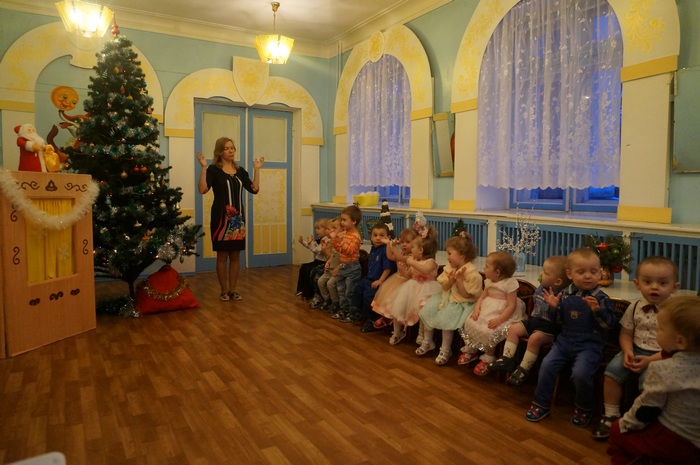 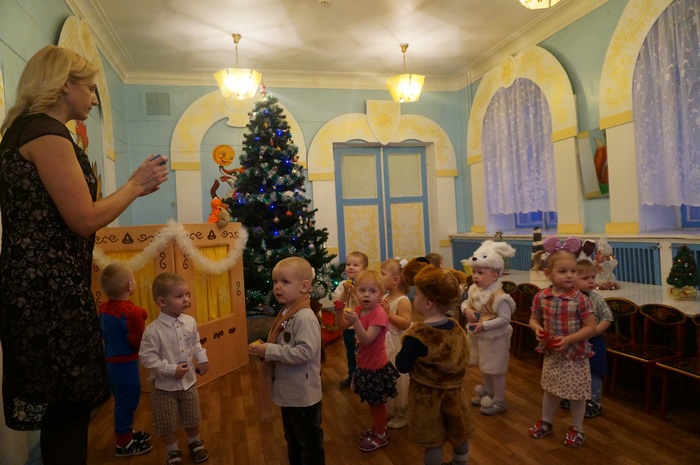 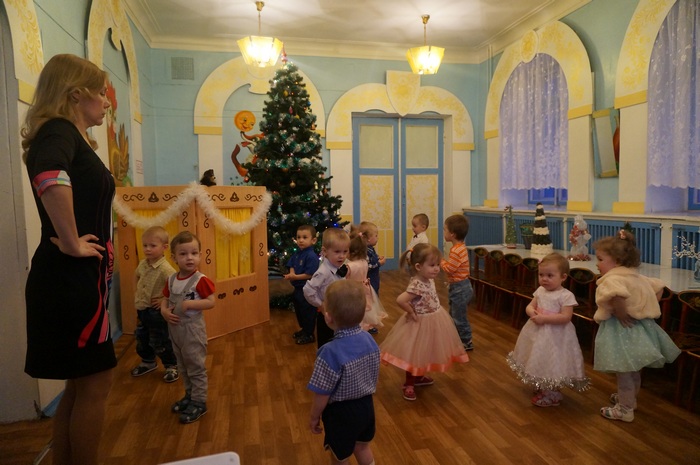 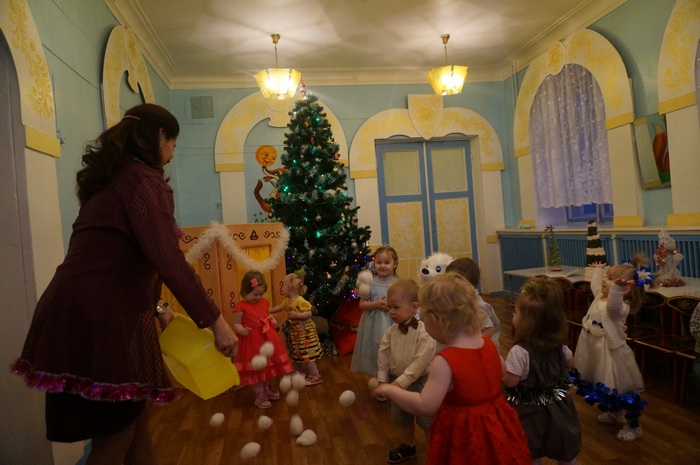 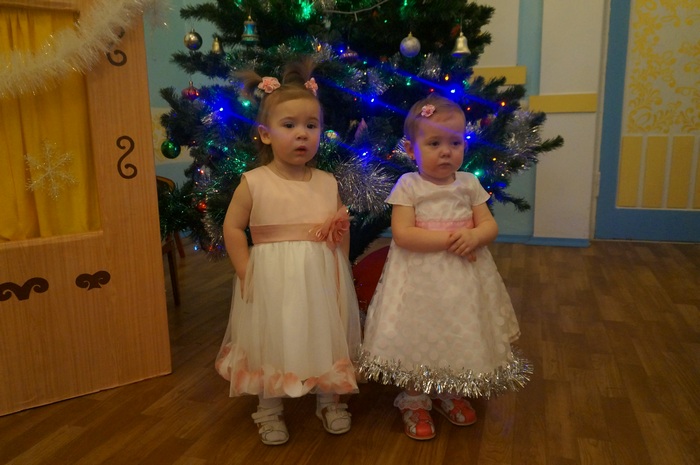 Развлечение для малышей  «В гости к бабушке на блины, оладушки».Всю масленичную неделю во всех группах проходили развлечения для малышей, посвященные Масленице.Дети вместе с бабушкой  пекли вкусные оладушки, водили хоровод «Масленка», играли в «ладушки»,  исполнили веселые пляски « Два веселых гуся», «Пляска с платочком», «Пляска со снежками».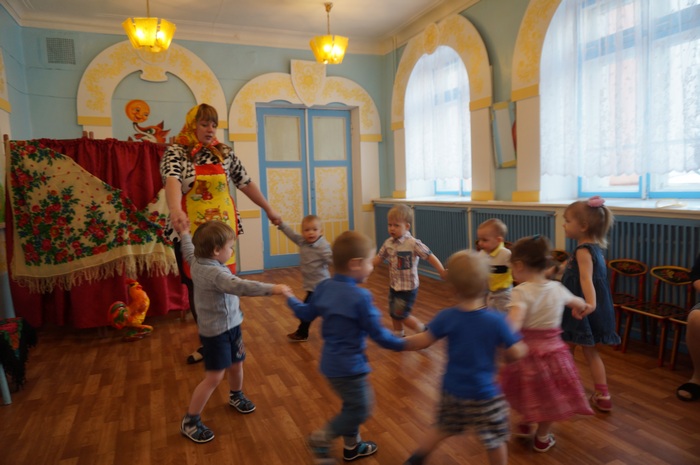 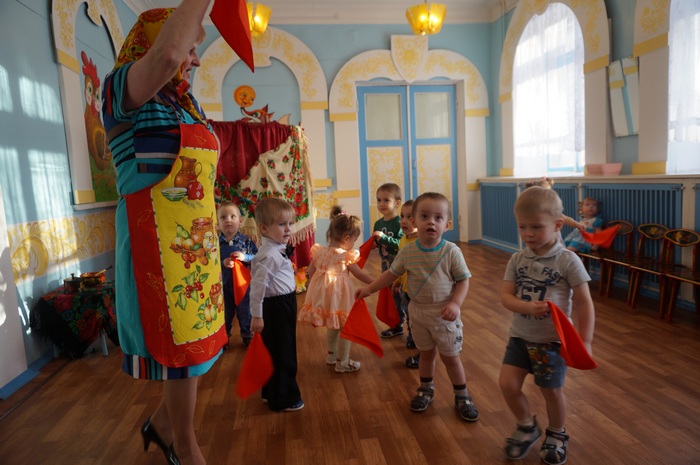 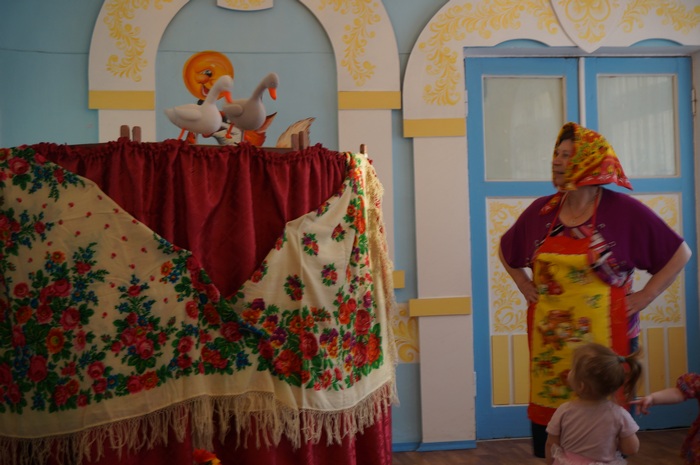 В завершении мероприятия, детей в группах  ждало праздничное чаепитие с блинами, вареньем и чаем!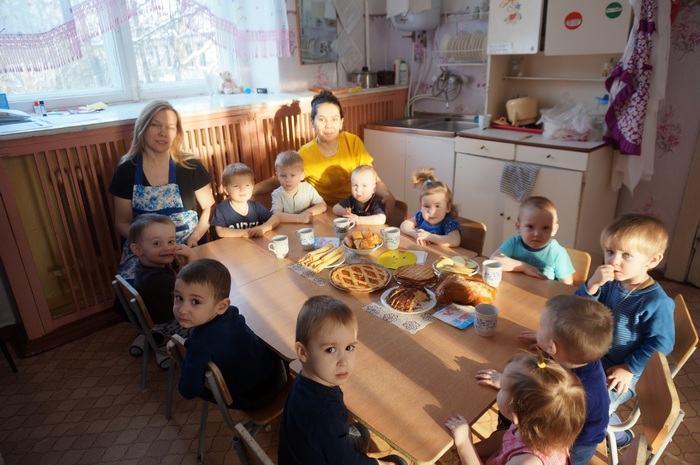 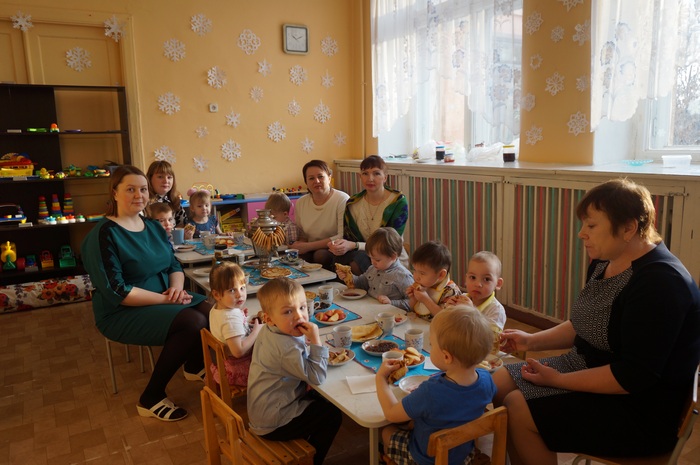 Интересно прошла Масленица в группе №2   Нарядные дети водили хоровод, играли в веселые  игры, сами пекли «блинчики» и с удовольствием посмотрели театрализованное представление «Заюшкина избушка».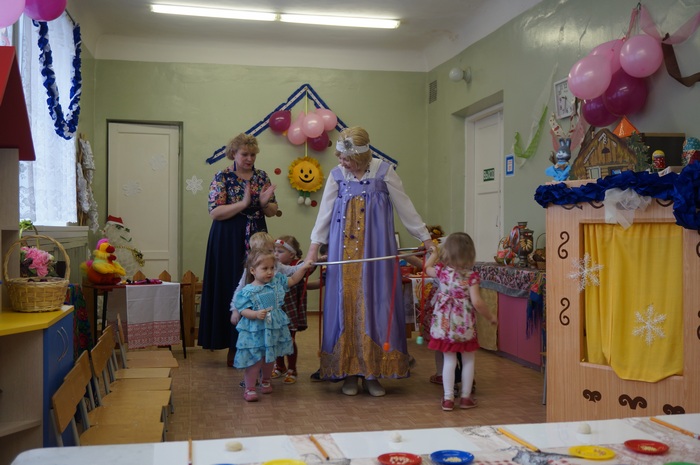 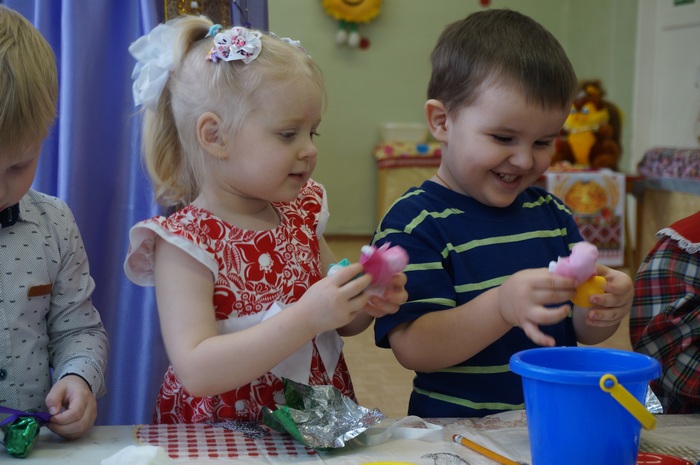 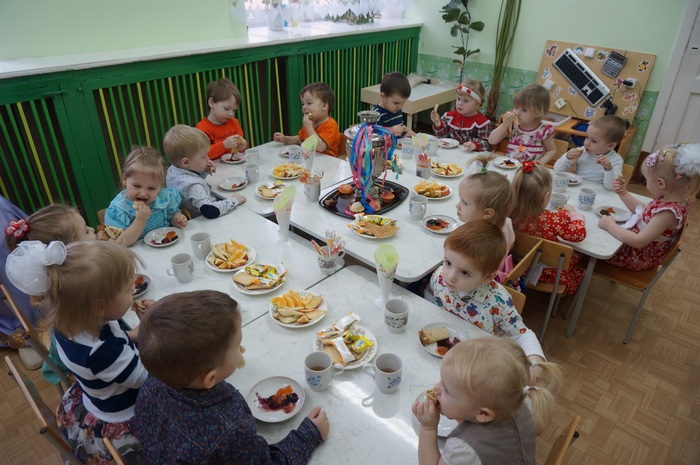 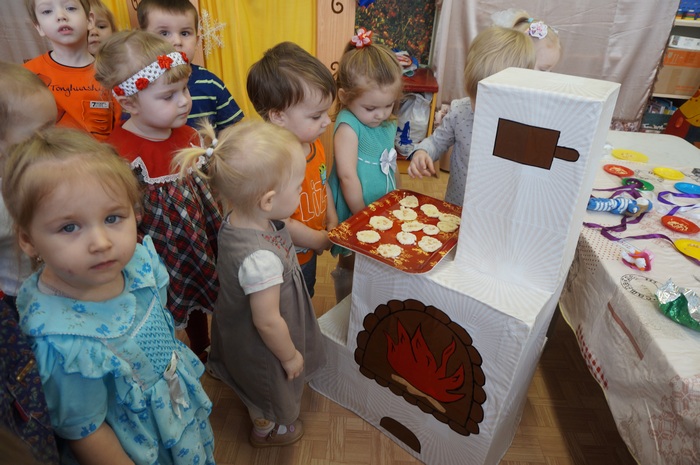 В ДОУ прошли выставки:Выставка – конкурс «Осенние мотивы» стала украшением детского сада «Дюймовочка» в первую  декаду  октября. 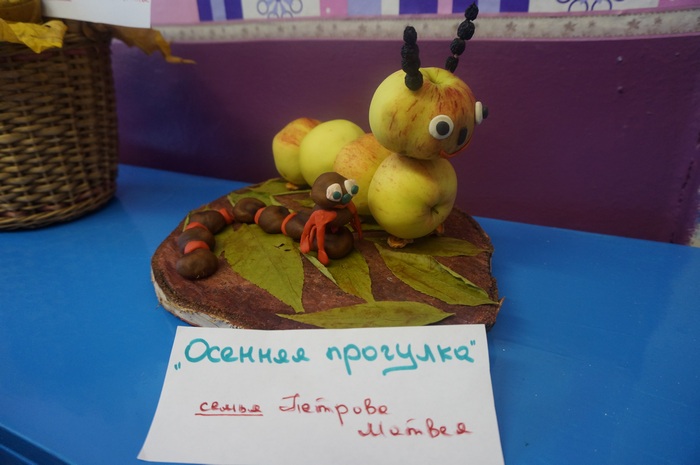 На выставку принесли поделки и букеты  из природного материала дети и родители нашего детского сада. Составлены были самые разнообразные композиции. Выставка организована не только для украшения детского сада, но и для познавательного развития детей. Цель нашей выставки – не просто оценить творчество родителей и детей, самое главное – это сплотить  их, организовать их прогулку в парк, в лес…. Семья продумывает свою работу, вместе собирает для нее материал, выполняет поделку. Сколько же счастья, любви и положительных эмоций они получают от общения друг с другом! Вот главная цель нашей выставки!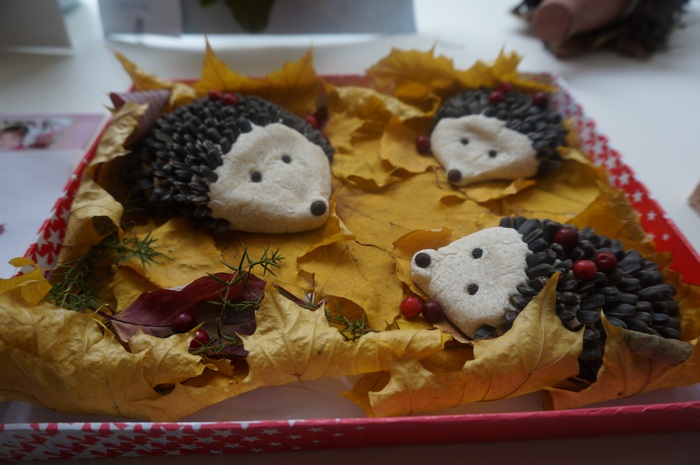 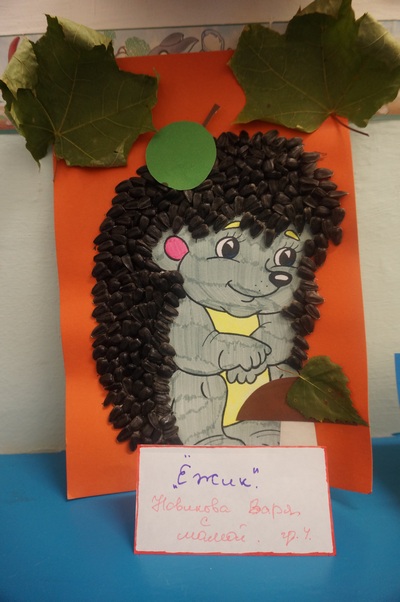 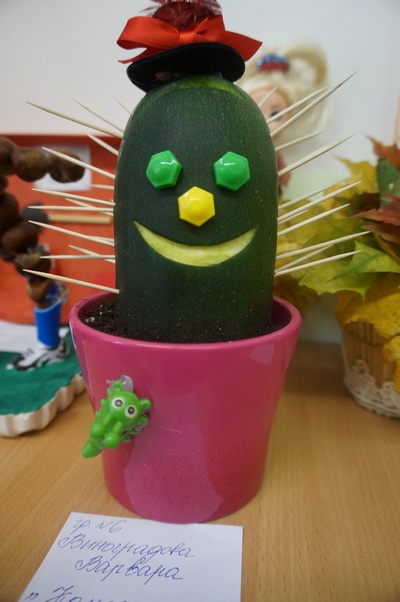 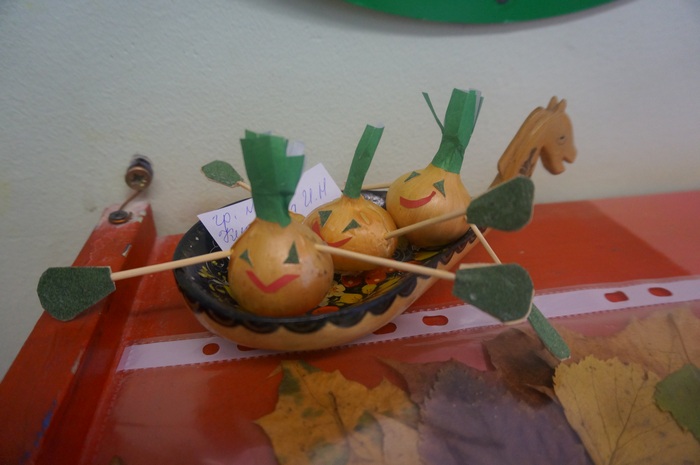 В преддверии Новогодних праздников  прошла выставка  семейных работ  "Снежные поделки»,                                                                                                                                                                          на которой были представлены  поделки в разных номинациях:  «Елочка – красавица», «Новогодняя  композиция», «Зимний букет», «Настенное украшение, панно», «Новогодняя открытка», «Сказочное  Рождество», «Символ года», «Снеговики».  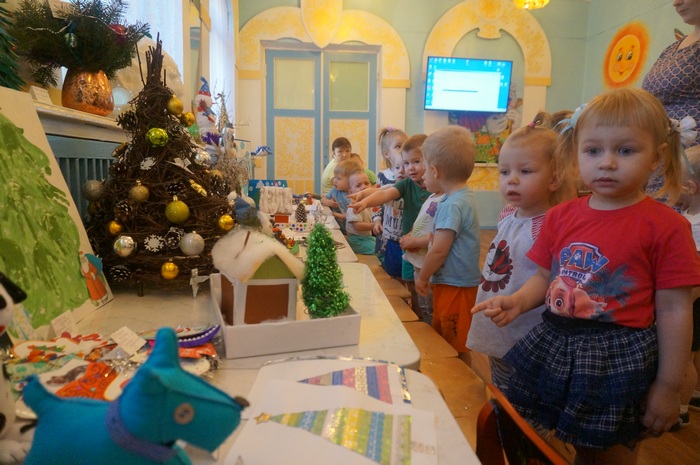 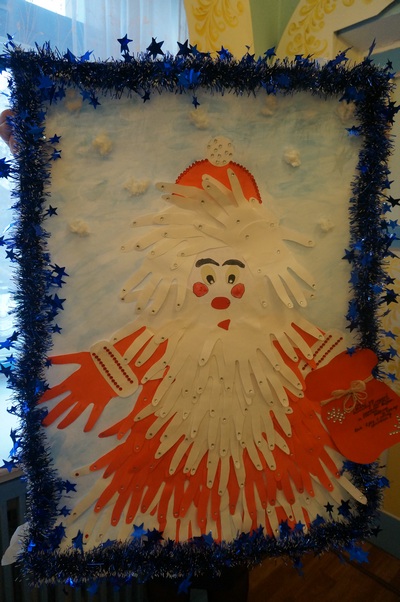 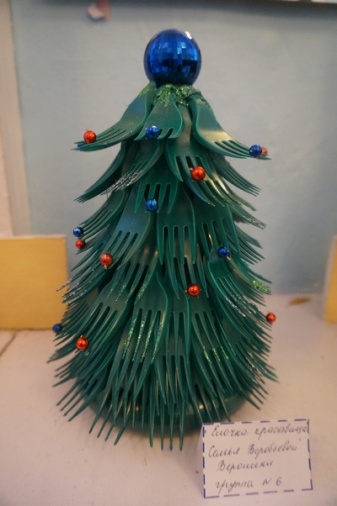 Для наших детей, детей  раннего возраста, создание поделок – это тоже интересный процесс, потому что рядом с ними с энтузиазмом работают их мама, папа или воспитатели.В результате и получаются вот такие "волшебные работы", приближающие нас к Новому году и создающие праздничное настроение!!!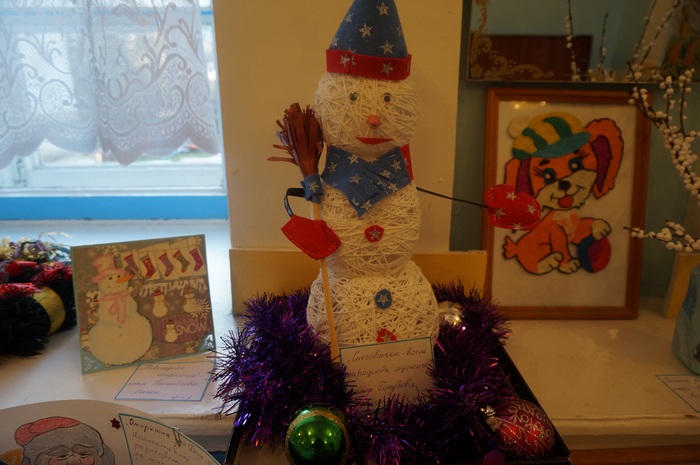 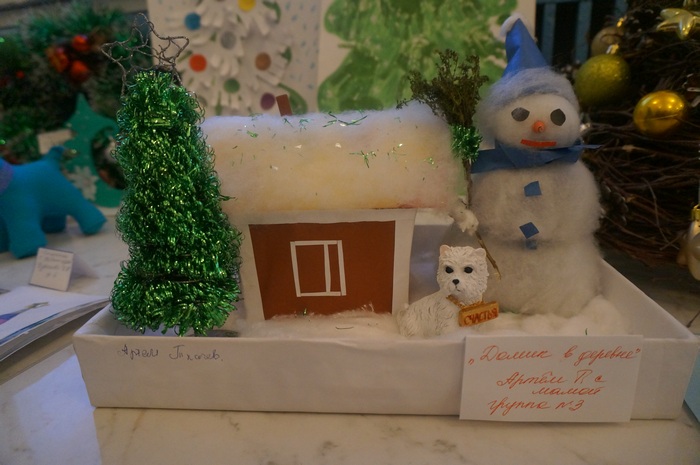  Накануне праздников  23 февраля и 8 Марта        состоялись выставки  из открыток, созданные общими стараниями детей и педагогов. 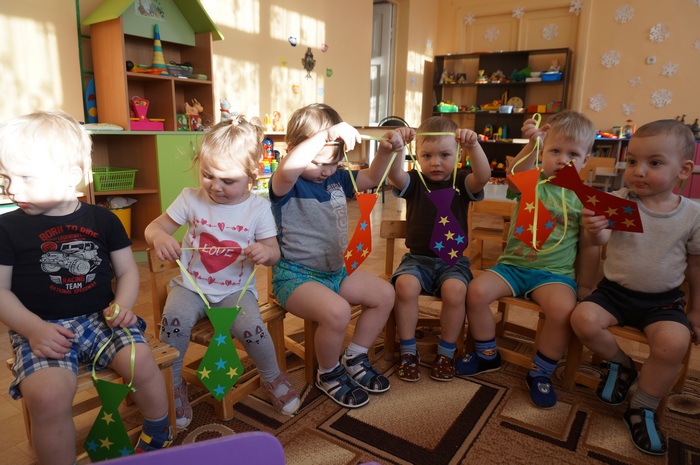 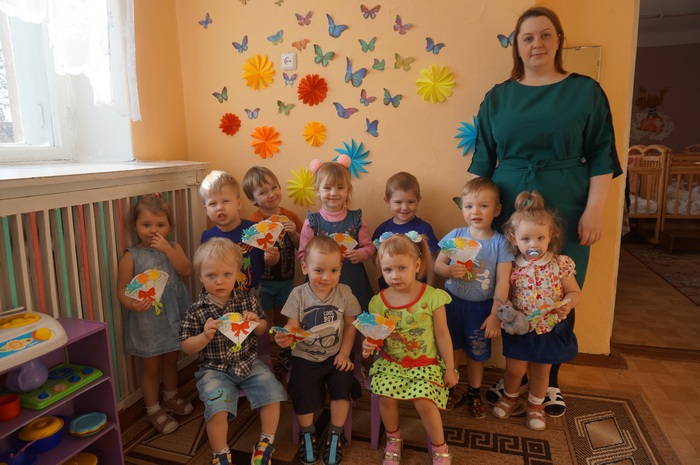 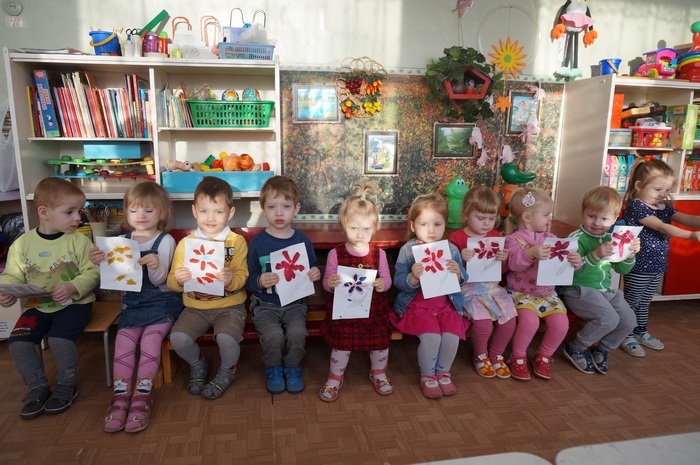 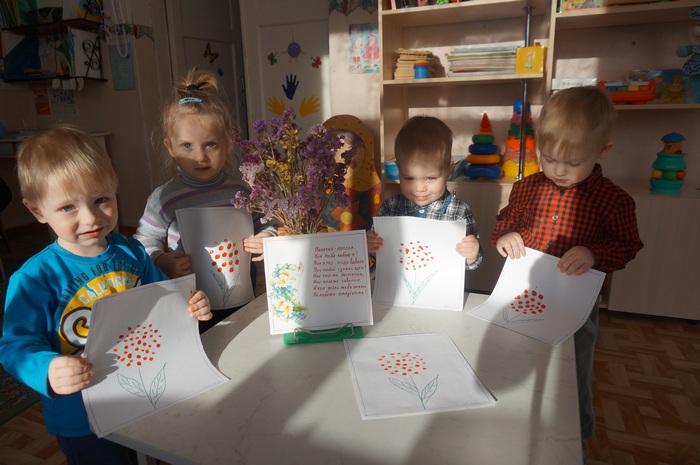 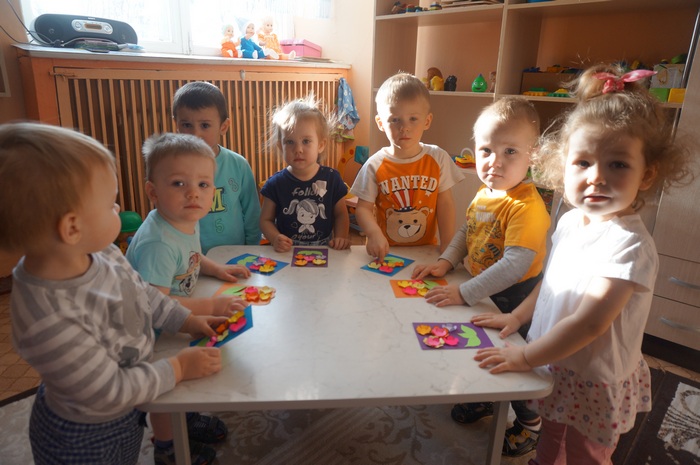 Развитию творчества и профессионального мастерства педагогического коллектива способствуют активные формы и методы работы. С целью  совершенствования работы    по оздоровлению дошкольников, 19 декабря, в ДОУ прошел педагогический совет «Ребенок и его здоровье».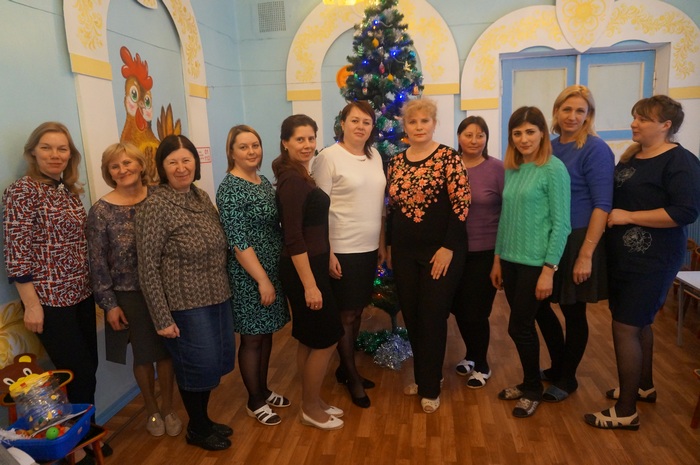 Старшим воспитателем Ермаковой Ю.Ю. была показана  презентация «Здоровая образовательная среда – здоровый ребенок», в которой в стихах были представлены фотографии  ярких пособий и физкультурного оборудования ДОУ, а также отмечены  приемы и методы работы по физическому развитию  детей раннего возраста.Воспитатель Куранова И.Н. напомнила присутствующим о методике проведения занятий с малышами  по развитию движений.Воспитатель Якухнова В.Б. познакомила педагогов  с  нестандартным оборудованием для укрепления здоровья детей – тренажерами  «Легкие перышки», «Тропа здоровья», «Гантели», «Колечки –рули», «Шустрики –шумелки», дыхательными тренажерами «Снежинки», «Ленточки».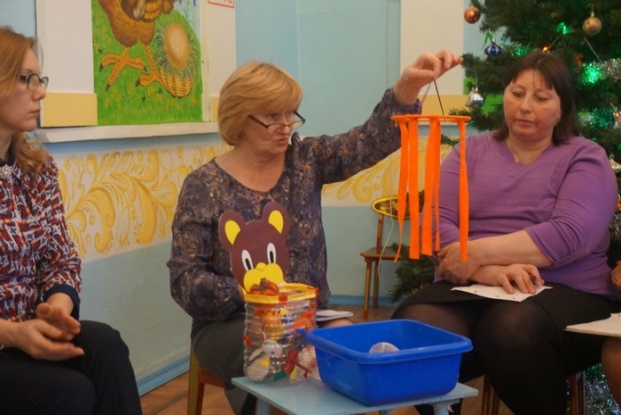 Воспитатель Иванова А.В. уделила особое внимание «играм, которые лечат – играм с водой и песком», продемонстрировала как можно использовать световой песчаный столик и в какие игры можно с ним  играть.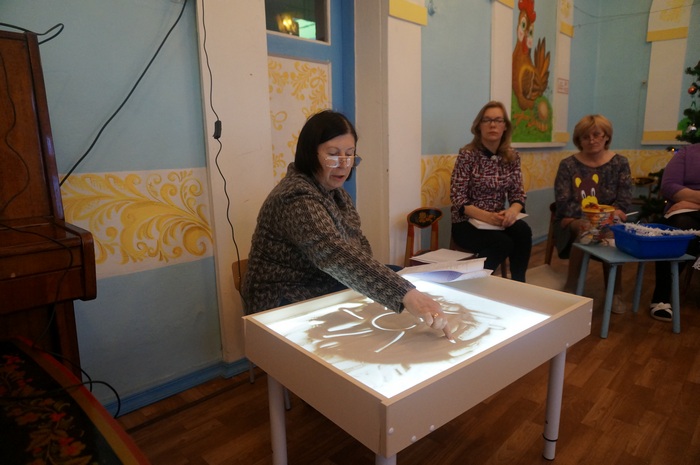 О значении пальчиковой гимнастики в оздоровлении ребенка  и идеями проведения пальчиковых игр поделилась воспитатель Пантелеева О.Г.Ломовая С.А. выступила с сообщением «Подвижная игра – источник радостных эмоций у малышей!», воспитателям и самим было интересно поиграть в предложенные ею игры «Запасливая белочка», «Футбол», «Волейбол с платочком».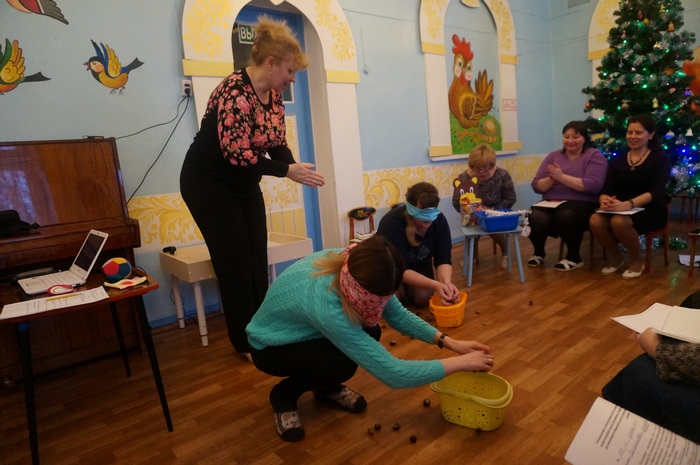 Педсовет способствовал эффективному общению,  совершенствованию знаний и умений воспитателей, побудил к активной творческой деятельности.Педагогическим советом ДОУ  было вынесено решение:  для повышения результатов в деле здоровьесбережения детей,  нужна целенаправленная комплексная система физкультурно-оздоровительной деятельности,  как в детском саду, так и в семье.С целью   повышения значимости организации сюжетно – ролевой  игры в воспитательно-образовательном процессе ДОУ и корректировании  работы по организации игровой деятельности в дошкольном учреждении прошел педсовет«Сюжетно – ролевая игра –  форма организации детской жизни».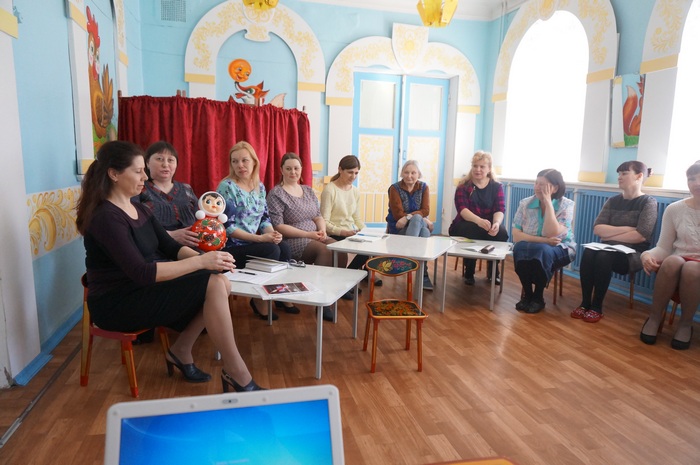  Начался педсовет с  психологической разминки «Слово – эстафета», где каждый рассказал, что он испытывает, играя с детьми. Продолжением стала  видеопрезентация   старшего воспитателя Ермаковой Ю.Ю. «Особенности педагогического руководства сюжетно – ролевой игрой в разных возрастных группах».Были заслушаны выступления воспитателей: «Этапы развития игровой деятельности» «Педагогические принципы организации сюжетной  игры» 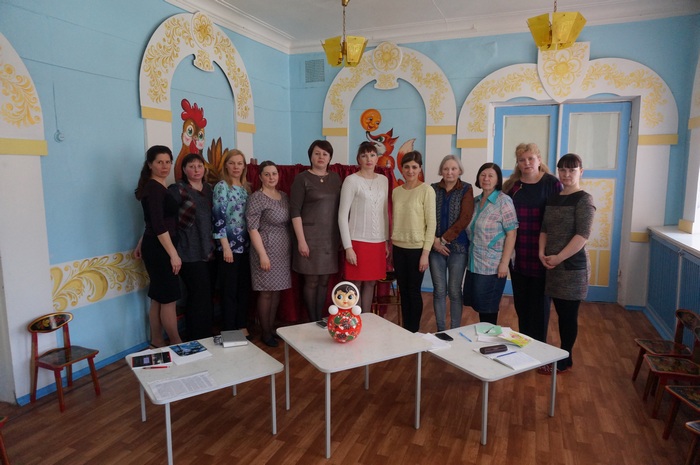 «Формирование игровых умений детей раннего возраста»«Руководство сюжетно –ролевой игрой детей младшего дошкольного возраста»Воспитатели   продемонстрировали свои знания и  педагогическую интуицию в игре «Мозговой штурм» и  осмыслили собственный  игровой  опыт в рефлексивной  игре «Вспомним свое детство».В рамках подготовки к педсовету  во всех группах ДОУ прошел смотр развивающей среды.  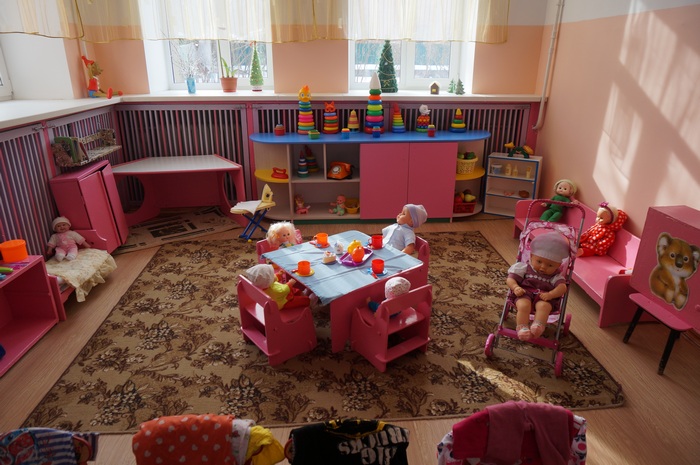 Воспитатели продемонстрировали  все, чем пополнилась и обновилась группа за последнее время. 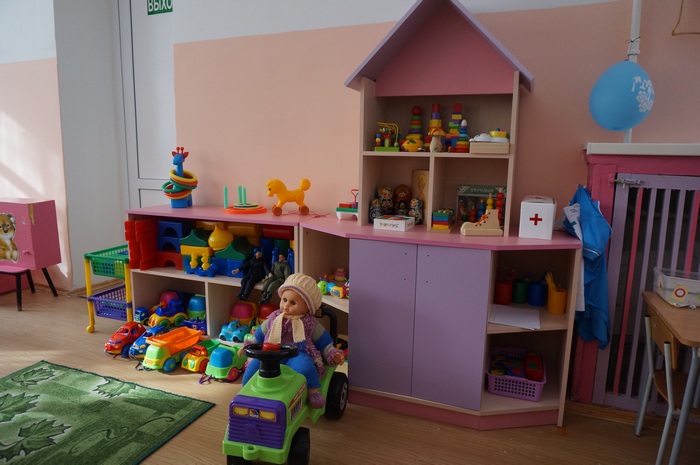 Это и новые стеллажи, и дидактические столы, кукольные уголки с атрибутикой для создания интерьера, уголки «ряжения», строительные центры, «парикмахерская», «больница», «магазин», «транспорт».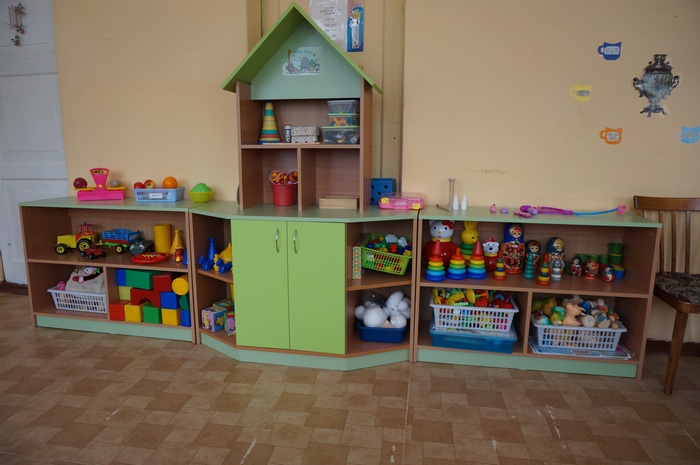 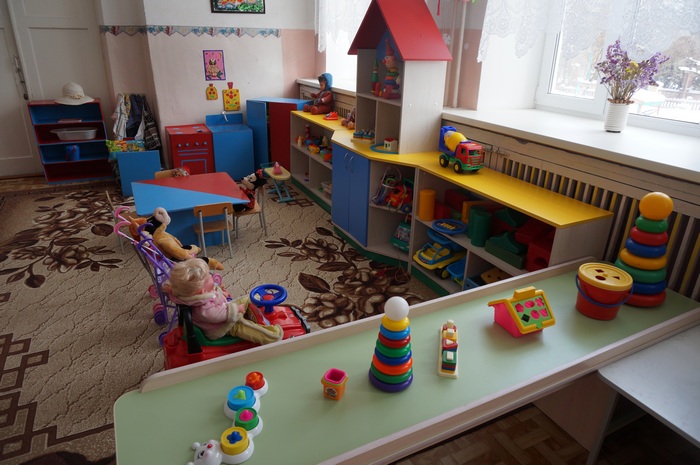 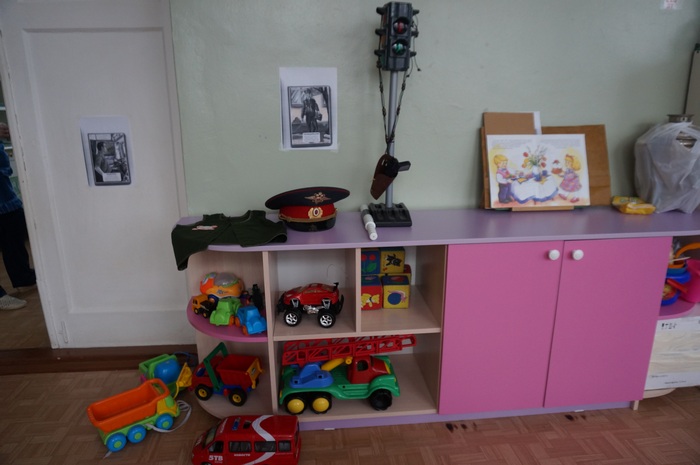 С целью распространения  опыта работы, улучшения воспитательно – образовательного процесса и повышения общепедагогического уровня воспитателей  прошла  тематическая проверка «Организация и руководство игровой деятельностью детей в условиях реализации ФГОС ДО».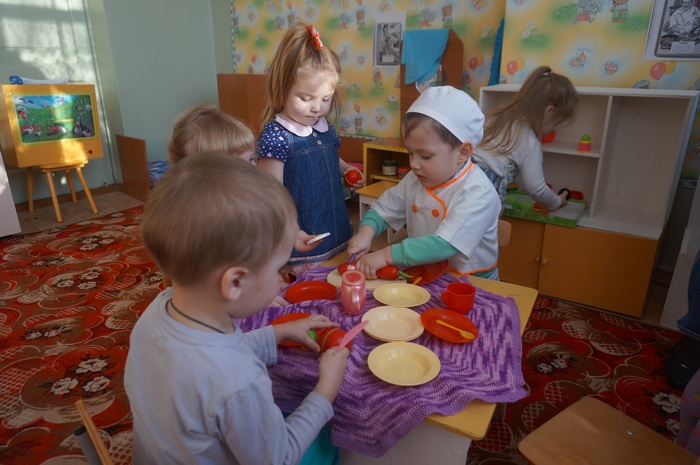 «Дети начинают играть тогда, когда мы создадим им условия  и конечно  научим игровым действиям».   Воспитатели в совместных играх с детьми  закрепляли умение  действовать с предметами и игрушками, формировали игровые действия, воспитывали  доброжелательные отношения,   создавали у детей предпосылки сюжетно – ролевой игры.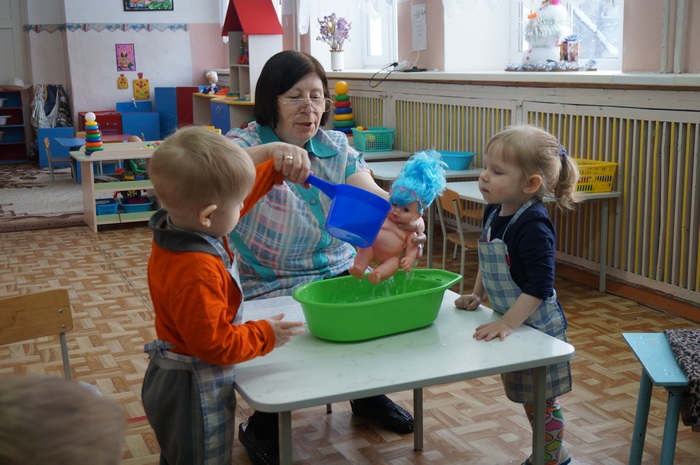 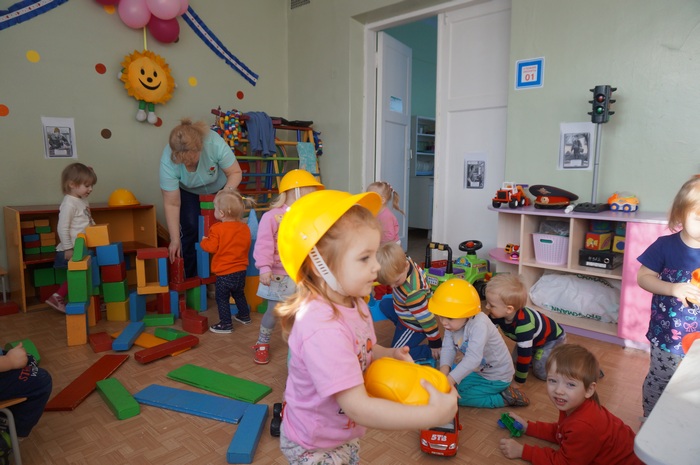 Разворачивая  игры в кукольных и других уголках, педагоги старались сделать деятельность детей увлекательной и интересной. 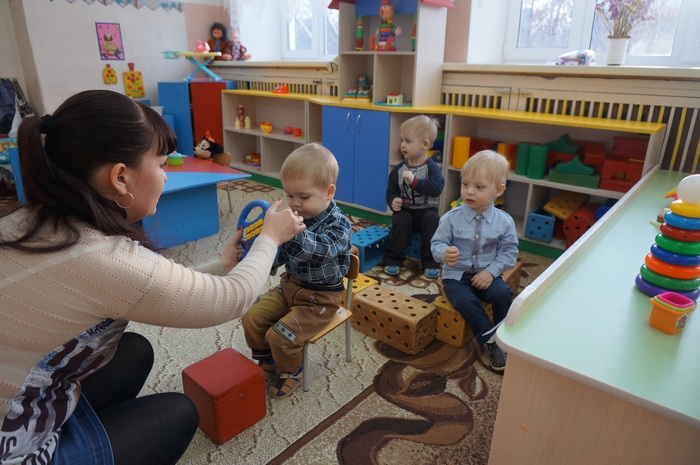 Воспитателями были показаны и проведены игры :  «Напоим кукол чаем», «Оденем Катю на прогулку», 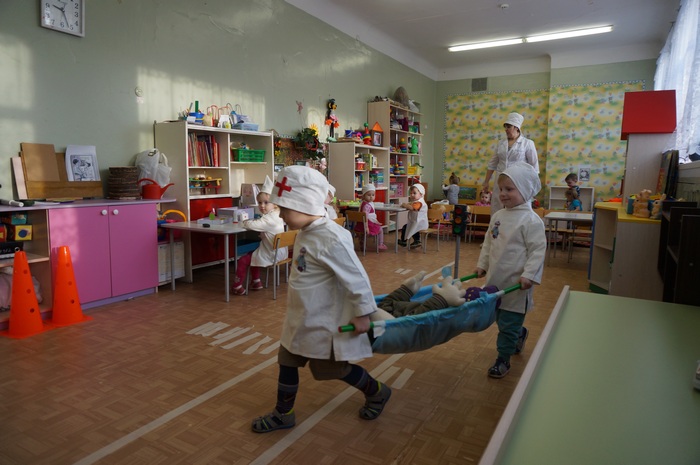 «Научим куклу раздеваться после прогулки», «Покатаем кукол с горки», «Покатаем кукол на машине», 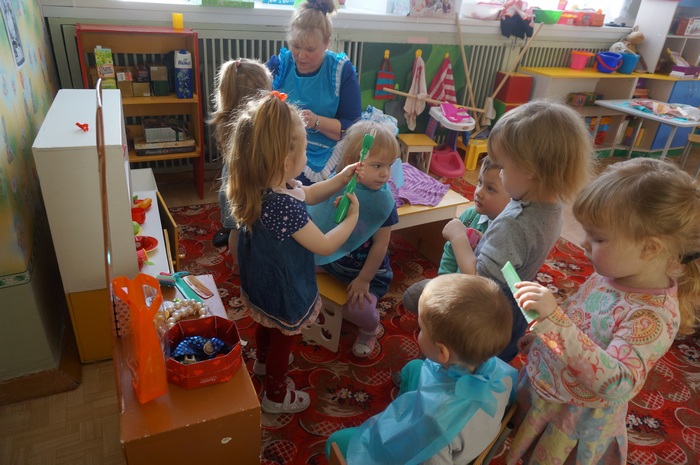  «Купание куклы Кати», «Стирка кукольного белья», «Кукла заболела», «Построим куклам дом», «Сделаем  красивые прически», 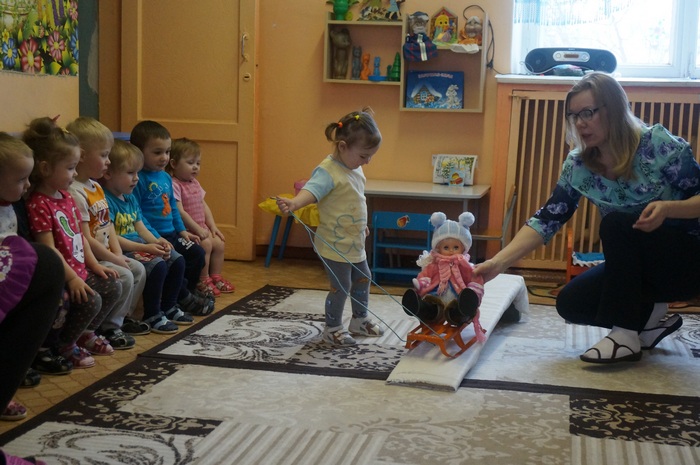 «День рождения куклы Кати», «Куклы на прогулке», «Играем в магазин», «Мы – водители!», «Наряжаемся!».Открытые просмотры игр-занятий играют важную роль в системе повышения квалификации педагогов и в образовательном процессе в целом. Они позволяют воспитателям увидеть, как работают коллеги и использовать их позитивный опыт.В форме увлекательных игр  в этом учебном году прошли открытые мероприятия в ДОУ:Открытое мероприятие по развитию движений «В гости к Мишке» с детьми второй группы раннего возраста провела воспитатель гр.№4 «Пчелки» Моисеева Светлана Владимировна.Воспитатель уделила большое внимание  решению задач  физического развития детей,  формированию желания  играть в подвижные игры, развитию интереса к предметам окружения,  ярким пособиям и оборудованию. 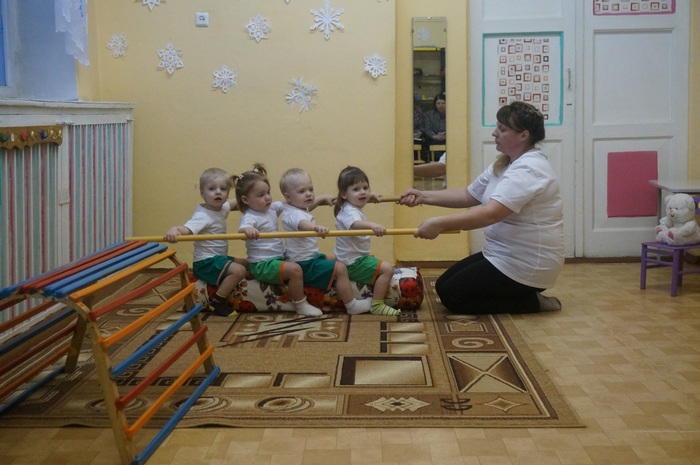 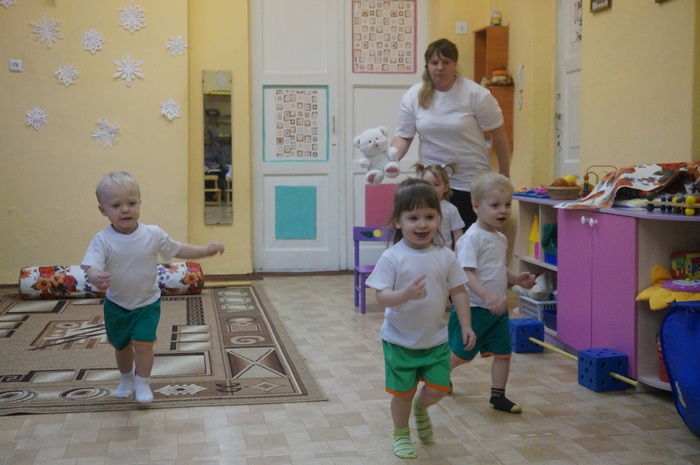 Дети упражнялись в ходьбе и перешагивании, в ползании и пролезании, подъеме на ящик и спуске с него, в бросании мяча и выполнении общеразвивающих упражнений с палкой.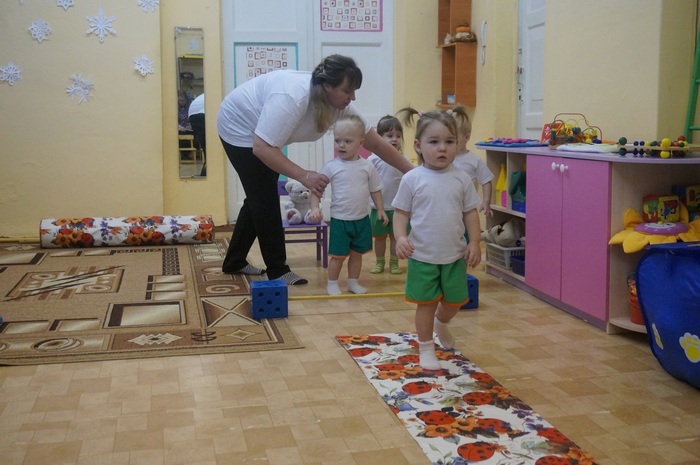 Грамотно выстроенное, динамичное  занятие,  было положительно оценено присутствующими педагогами. Открытое мероприятие с детьми  раннего возраста провела воспитатель гр.№6 «Солнечные лучики» Буровцева Ольга  Владимировна.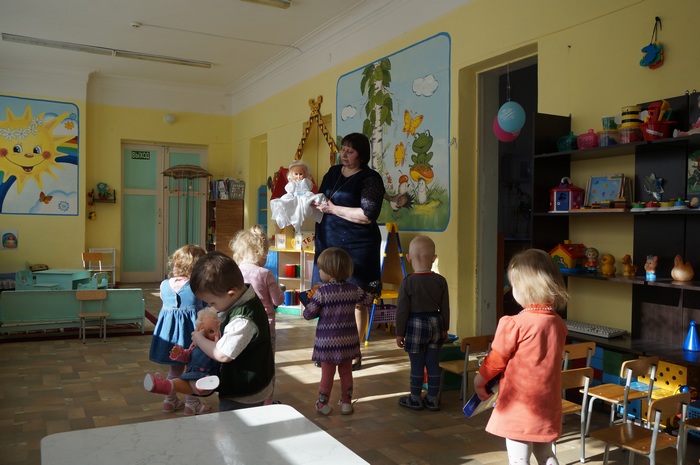 Игра-занятие   «Едем к Кате на День рождения»  способствовала формированию игровых умений и навыков детей, объединению их для совместных игр, развитию умения осуществлять в игре несколько взаимосвязанных действий, воспитанию внимательности, заботливости, доброжелательного отношения.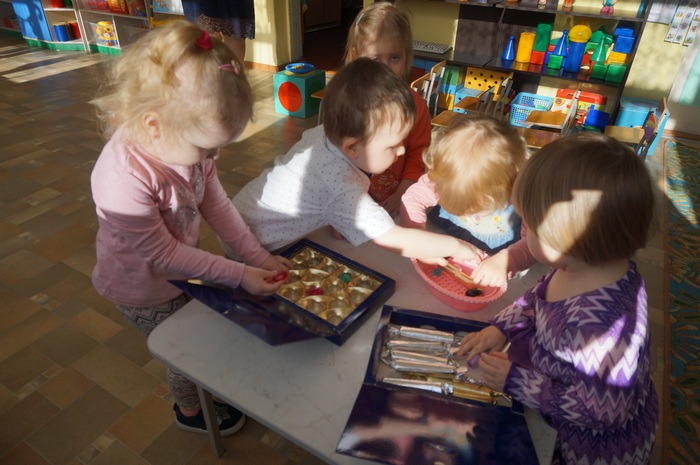 В этом возрасте малыши  особенно жадно открывают для себя мир.  На занятии детям  интересно  было  сделать подарки для Кати – разложить конфеты по коробкам, нарядиться для праздника, помочь Кате накрыть на стол и угостить  гостей- кукол. 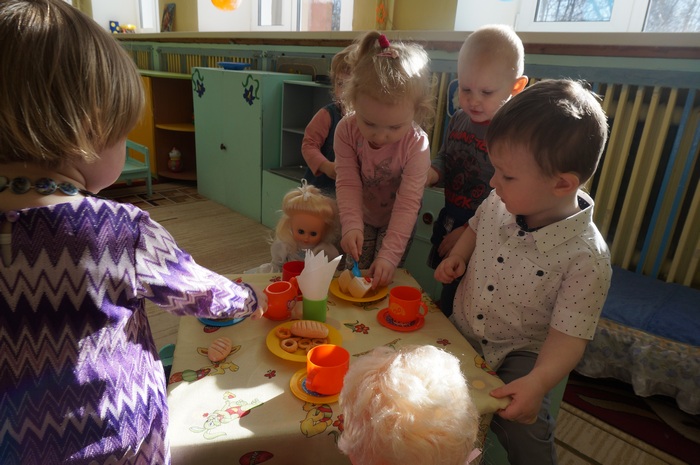 Но особенно важно для детей ясельной группы  ласковое,  доброе и терпеливое отношение  воспитателя к ним.  Воспитателю Ольге Владимировне удается справиться и с этими задачами -  создать эмоционально благоприятную атмосферу в группе, поддержать и утешить каждого ребенка, увидеть и отметить даже самое маленькое его достижение.С целью получения квалификационной категории воспитатели Кузнецова Е.К. и  Семенова Е.Ю. показали содержательные, интересные занятия.Игра – занятие с детьми «Кукла Катя в гостях у ребят». 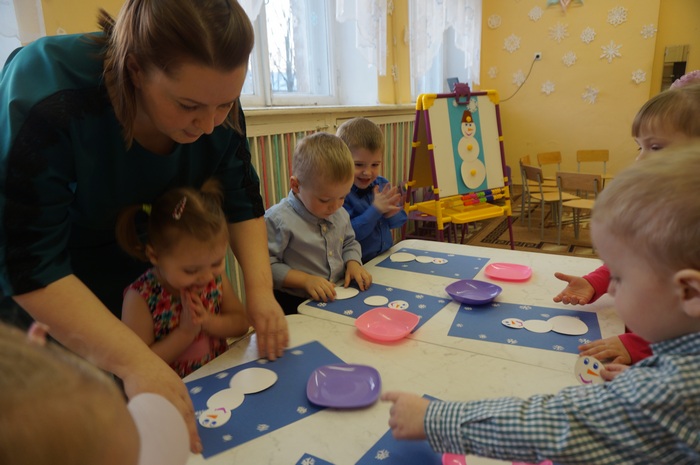 Воспитатель Кузнецова Е.К. учила детей узнавать белый цвет, геометрическую форму – круг, расширяла знания детей о времени года ЗИМА, обогащала словарь детей на основе ознакомления с предметами и явлениями, развивала умение повторять движения под музыку. 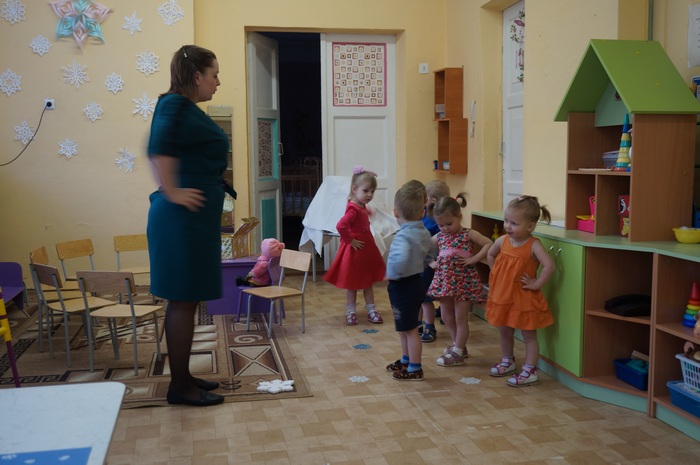 Умело включая в занятие «зимние» стихи и пальчиковые игры,  воспитатель  организовала  благоприятные условия для эмоционального контакта с детьми и создала  радостное настроение.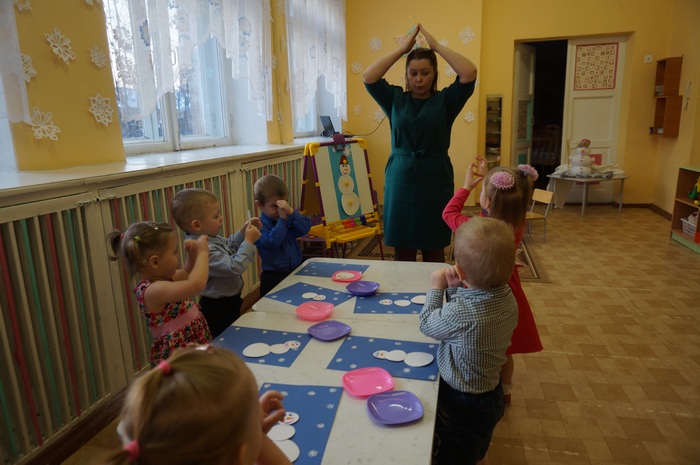                                                                            Игровое занятие «В гости к Зимушке –зиме».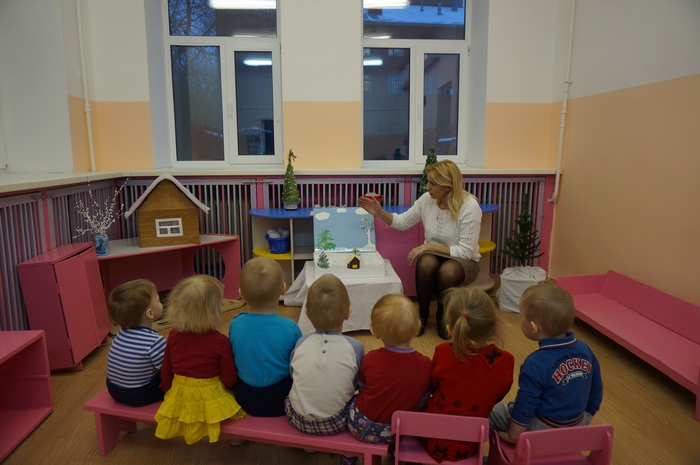 Дети вместе с воспитателем Семеновой  Еленой Юрьевной  отправились в гости к ЗИМЕ, 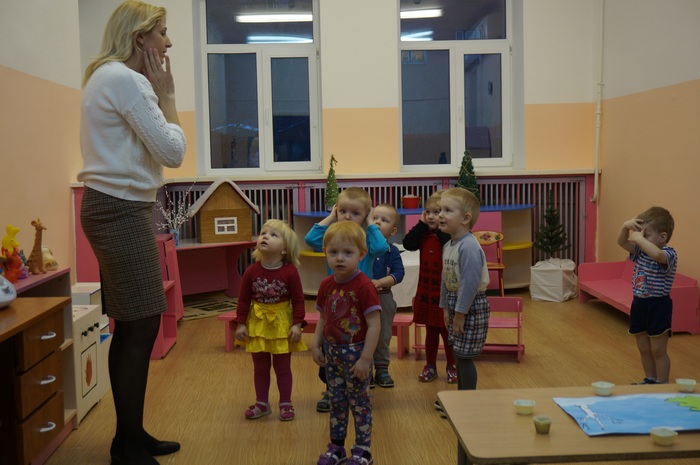 рассмотрели снег и снежинки, украсили «снегом» елочку, поиграли в игры «Снежинки и ветер»,  «Мы погреемся», «Слепим снеговика», «Соберем снежки». Детям интересно было поучаствовать в создании коллективной работы «Снежная картина» (рисование пальчиками). 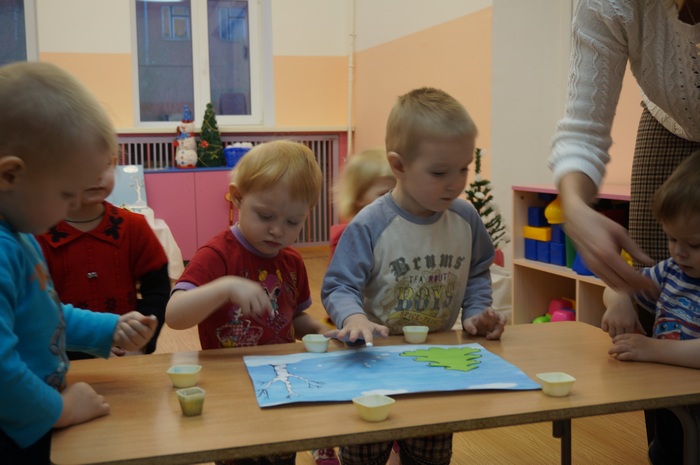 Занятие способствовало развитию познавательной, речевой, двигательной  активности детей, развитию творчества и созданию  зимнего настроения.   В увлекательной игровой форме  прошло развлекательное занятие в группе №2  «В гости к нам пришла весна». Воспитатель Ломовая С.А. вместе с детьми создали весеннюю картину, построили веселый ручеек, попрыгали через него, играли в  игры «Полей травку», «Тихо –громко»,  «Прокати яичко», «Укрась дерево». Детям интересно было накрыть праздничный стол и раскрасить  штампиками бумажные яйца – сувениры к празднику Пасхи.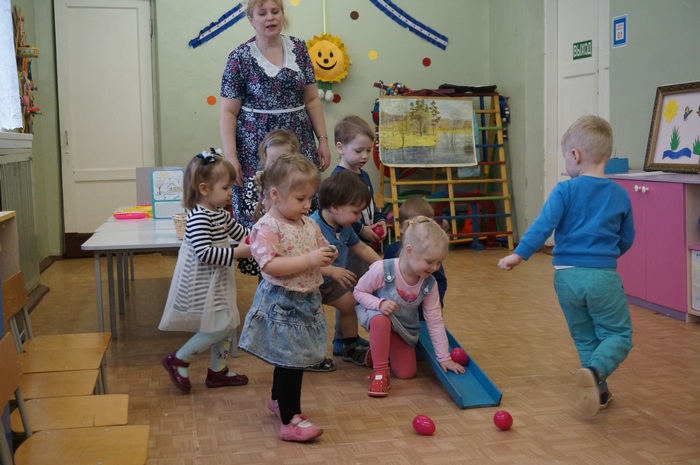 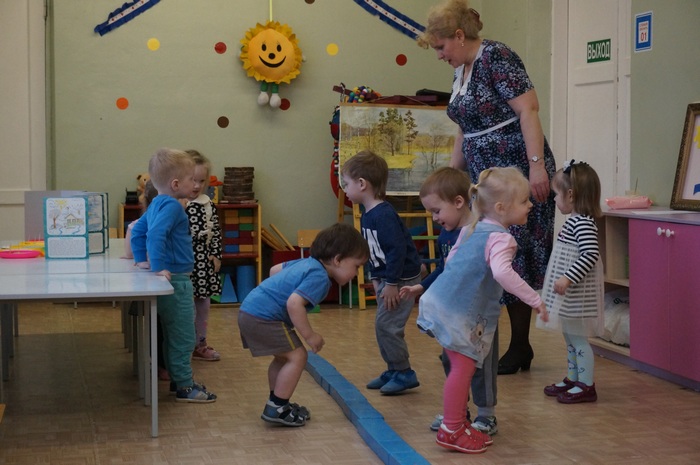 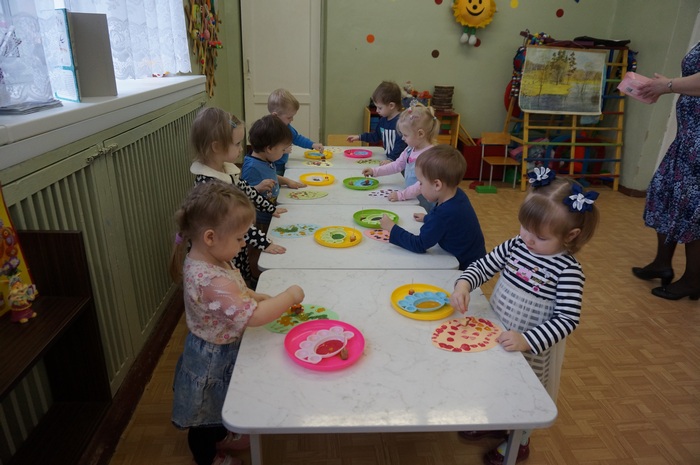 В остальных  группах воспитатели с детьми организовали уголки «Встречаем Пасху».  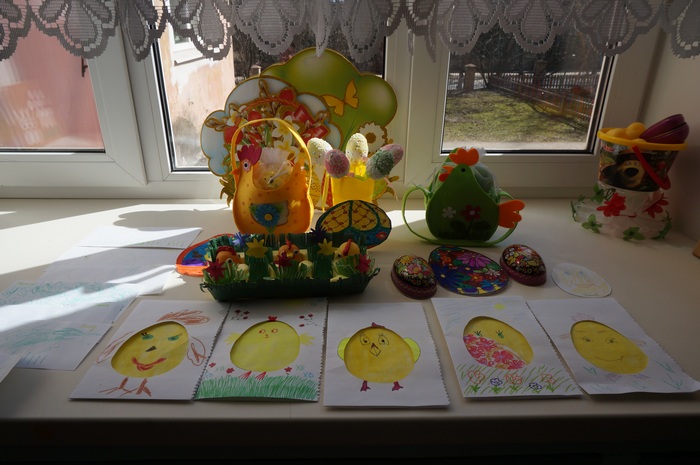 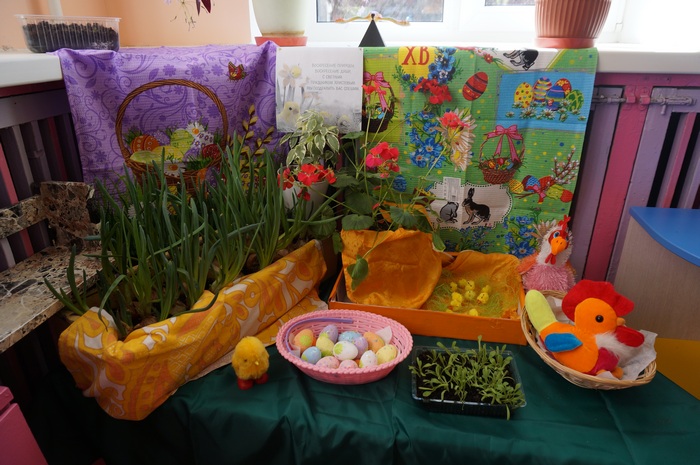 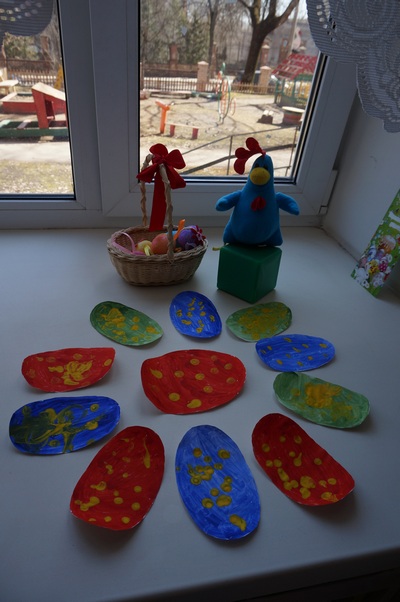 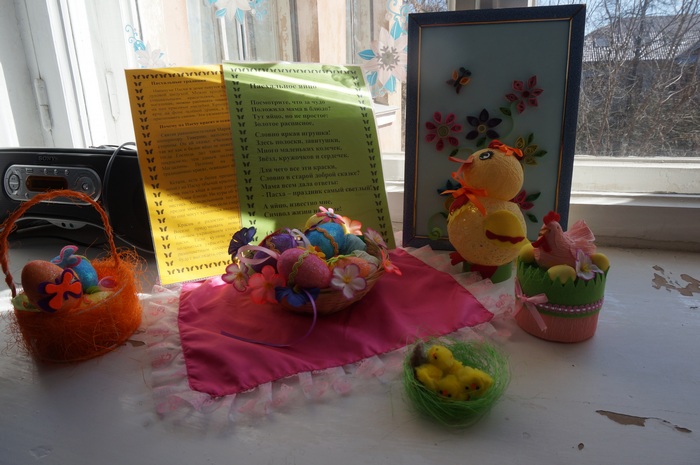 В весенние дни в нашем  детском саду   проходил  смотр «Огород на подоконнике». Воспитатели вместе с детьми сделали посадки лука, гороха, перца, цветочной рассады. Каждая группа проявила фантазию в сюжетном оформлении, в результате чего «огороды» получились яркими, интересными, оригинальными.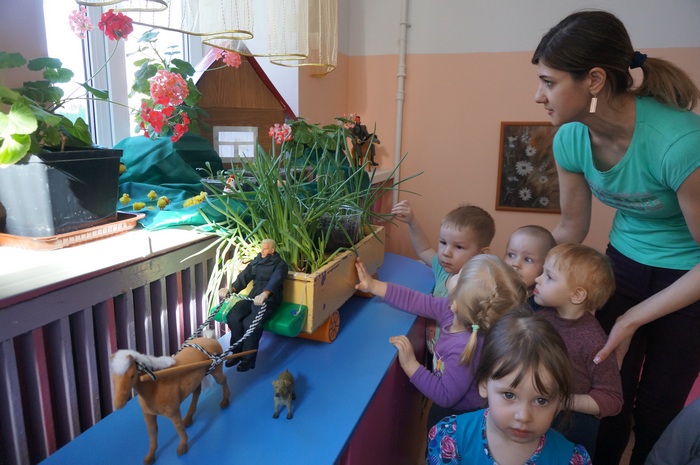 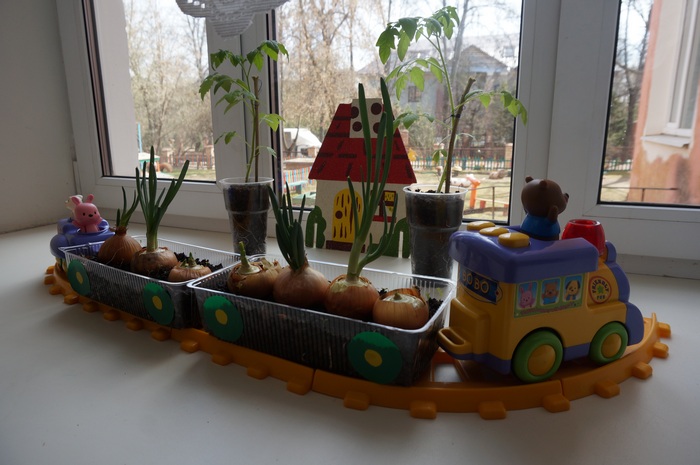 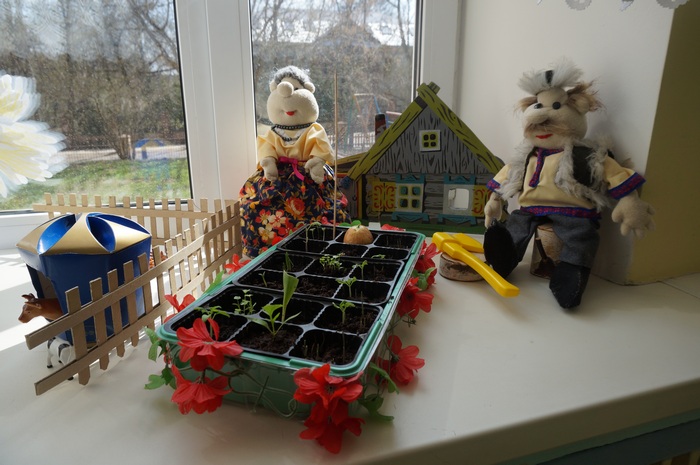 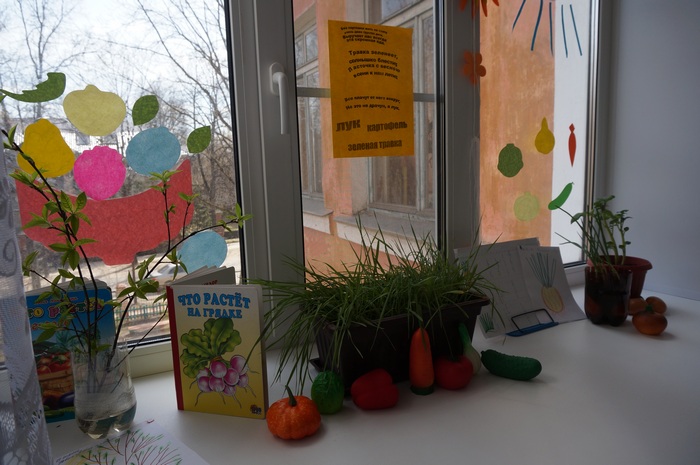 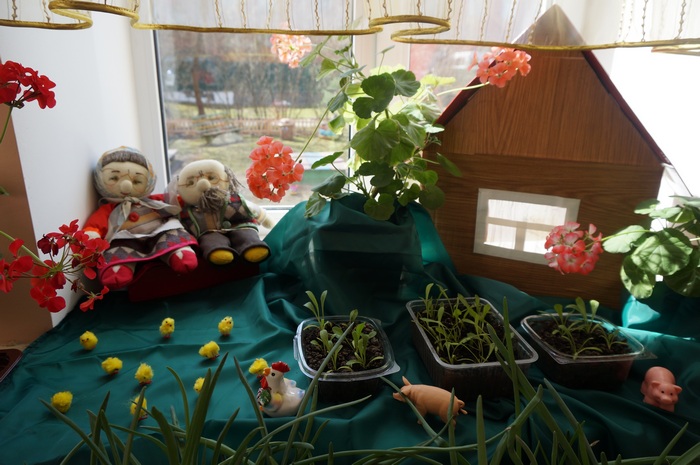 Красиво были оформлены уголки и стенгазеты, посвященные Дню Победы.  К этому великому празднику дети  изготавливали открытки, рисовали праздничный салют, делали рисунки мелками на асфальте «Пусть всегда будет солнце!». 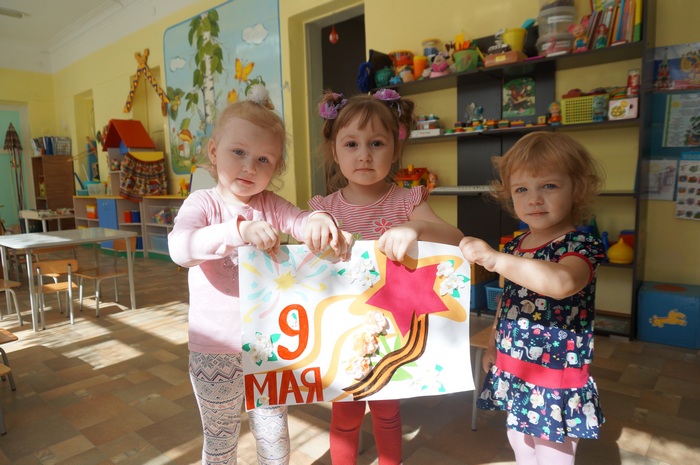 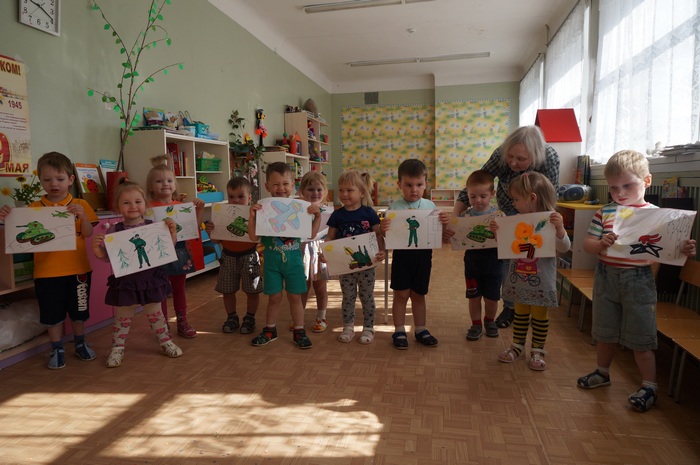 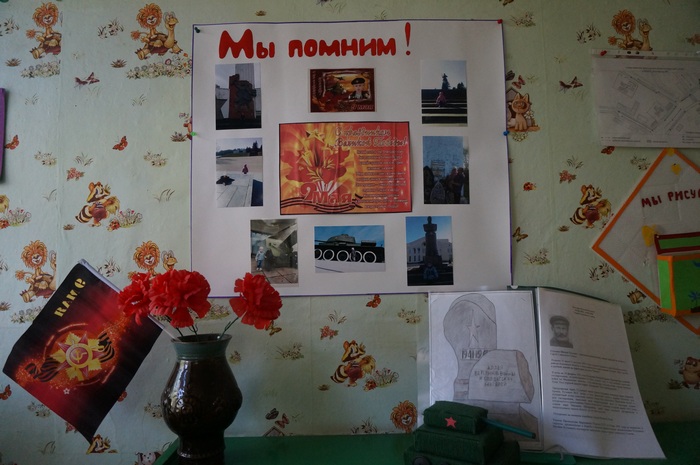 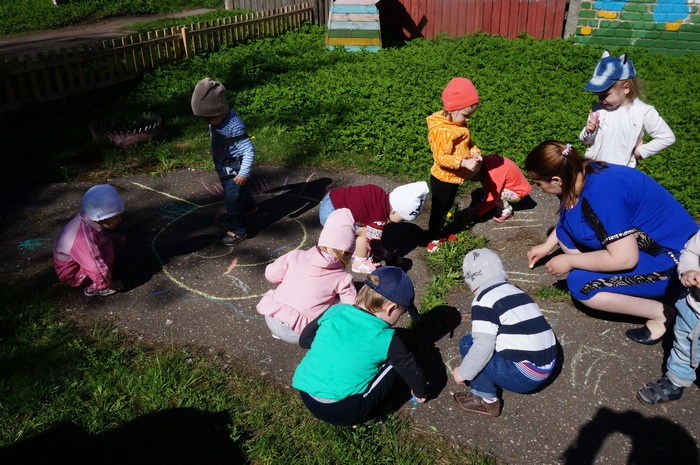 Дню Победы был посвящен  и спортивный досуг, организованный  группе №2 воспитателем Ломовой С.А.. 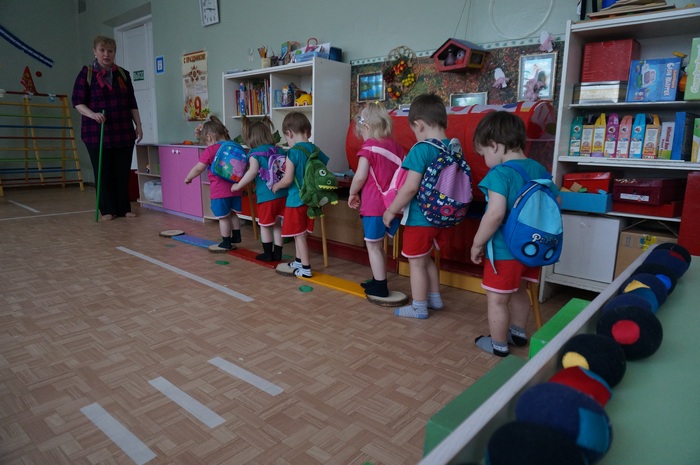 Маленький отряд вместе с воспитателем   отправился «дорогою солдат». 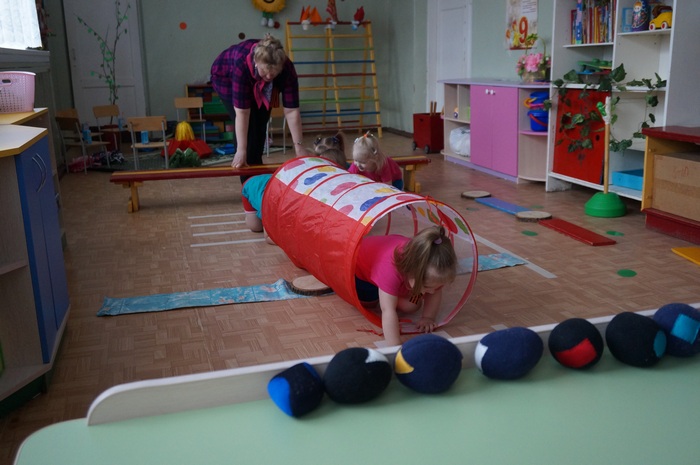  Детям интересно было собрать рюкзаки в поход, выполнить с ними упражнения, перейти  «топкое болото», поднять флажки на «высокую гору» и преодолеть «полосу препятствий». 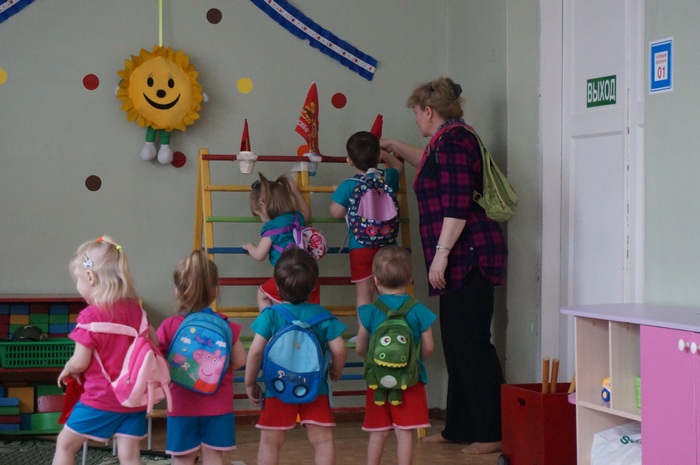 Малышам очень понравился «привал», который они устроили у костра. Дети попили сок из трубочек и получили медали «Защитники Родины».  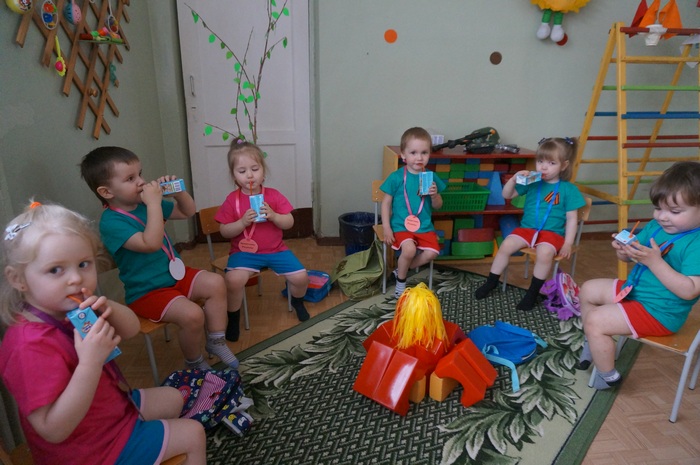 Взаимодействие с родителями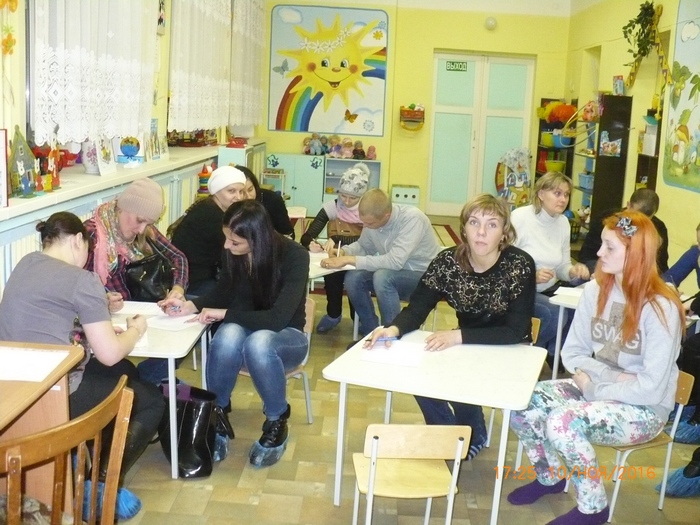 Детский сад  осваивает разнообразные формы работы с родителями. Традиционно в начале учебного года в детском саду проводится социально-педагогическое исследование семей, которое включает в себя  беседы с родителями, наблюдение, анкетирование, тестирование. Целью исследования является изучение психологического климата семей, взаимоотношений между членами семьи, выявление семей, попавших в трудную жизненную ситуацию, многодетных, малообеспеченных семей, семей, в которых воспитываются опекаемые, семей безработных и планирование работы с данными категориями семей .Задачи детского сада:Найти подход к каждой семье с целью усиления её позитивного потенциала;Привлечь родителей к активному участию в жизни детского сада, развивать их творческую инициативу, творческие способности;Способствовать повышению педагогической культуры родителей, пополнению их знаний по вопросам правового воспитания, пропаганды здорового образа жизни;Формировать у родителей чувство ответственности за семью и воспитание детей.Родители активно участвуют в конкурсах семейного творчества, приглашаются на детские праздники.В приемных детского сада размещена наглядная информация для родителей.В системе проводятся общие и групповые родительские собрания, на которых обсуждаются положительные и отрицательные стороны семейного воспитания, взаимоотношения в семье, рассматриваются типы семей, ошибки в воспитании. Родительские собрания проходят в форме круглых столов, тренингов, дискуссий, ролевых и деловых игр.Определенная работа ведётся с семьями, попавшими в трудную жизненную ситуацию, с многодетными и малообеспеченными семьями. Изучаются их потребности, специфика воспитания детей, внутрисемейные отношения. Родителям предоставляется льгота на оплату за содержание ребенка в детском саду.Рекомендации:Активизировать свою деятельность в вопросах изучения ФГОС дошкольного образования.Продолжать принимать активное участие в оснащении педагогического процесса.Воспитателям повышать квалификацию, посещая методические объединения, мастер- классы, курсы повышения квалификации. Продолжать работу с родителями с целью укрепления взаимодействия детского сада с семьями воспитанников и активизации творческого общенияЗам. зав. по ДО _____________О.А.Иванова              Старший воспитатель __________Ю.Ю.Ермакова